Основная часть проекта внесения изменений в проект планировки 
Северного района муниципального образования "Город Архангельск" в части территории 
в границах ул. Полевой площадью 2,7845 га
Функциональное зонирование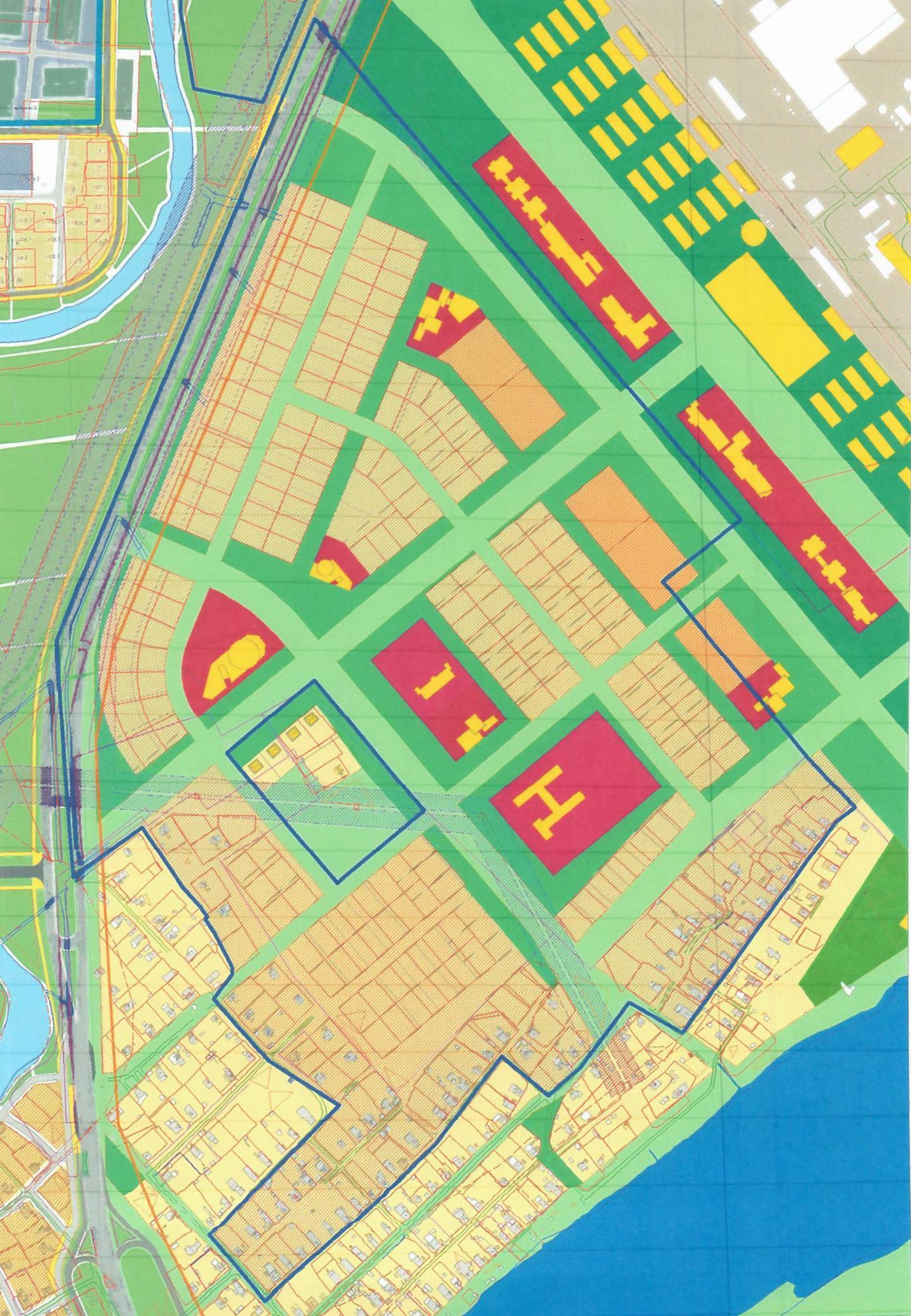 _______УТВЕРЖДЕНАраспоряжением Главыгородского округа"Город Архангельск"от 18 ноября 2021 г. № 4670р Среднеэтажная жилая застройка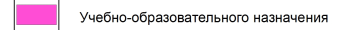 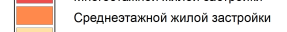 Учебно-образовательное назначение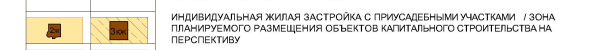 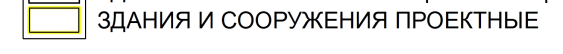 